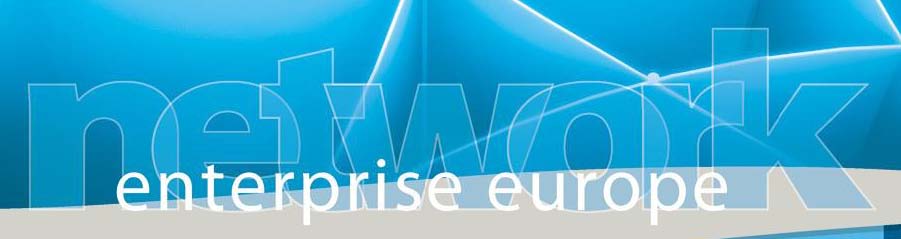 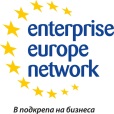 АВСТРИЯBOAT20150331001Фирма, доставчик на система (онлайн инструмент) за оценка на качествата на персонала, търси консултанти човешки ресурси за лицензионни партньори.БЕЛГИЯBOBE20150219001Фирма, активна в производството на интерактивни видеа, е разработила различни инструменти, подходящи за сферата на интерактивнотосъдържание. Фирмата търси споразумения за дистрибуция или търговско представителство.БЕЛГИЯBOBE20150303001Фирма,специализирана в областта на сигурността на IT системи, търси споразумения за аутсорсинг в Европейския съюз. Фирмата предлага да бъде партньор на компании, които търсят най-доброто решение за сигурност.БЕЛГИЯBOBE20150217002Фирма, специализирана в областта на сигурността на информационните системи, търси споразумения за дистрибуция, за да продава решение за интернет гласуване. Продуктът вече е бил използван в множество електронни избори със 100% успех.БЕЛГИЯBOBE20150114001Фирма търси споразумения за търговско представителство, за да доставя софтуерен пакет за банки, застрахователи, инвестиционни агенции и т.н. БЕЛГИЯBOBE20150116002Медицинска консултантска компания, специализирана в управлението на проекти за клинични изследвания, търси бизнес сътрудничество с фармацевтични, биотехнологични и фирми за медицински изделия за споразумения за аутсорсинг, подизпълнение или услуги. БЕЛГИЯBOBE20150116001Фирма предлага замък от 19-ти век за провеждане на семинари, събития, сватби, тийм билдинг и др.Фирмата търси споразумение за дистрибуция и промоционални услуги с туристически агенции, туристически бюра или други организации, които могат да промотират нейните услуги.БРАЗИЛИЯBOBR20150225001Фирма, производител на бродирани бебешки и детски дрехи, търси дистрибутори в ЕС.ВЕЛИКОБРИТАНИЯBOUK20150209004Фирма, производител на течности за електронни цигари (напълно съвместими с Директивата за тютюневите изделия), търси споразумение за производство или споразумение за услуги. ВЕЛИКОБРИТАНИЯBOUK20150226004Фирма, производител на осветителни тела, търси дистрибутори и се интересува от сътрудничество с фирми, които участват в публични и частни проекти за осветление.ВЕЛИКОБРИТАНИЯBRUK20131210002Фирма търси производител на детски дрехи (за момичета от 3 до 10 год.) от текстилни материали и фланелки.ВЕЛИКОБРИТАНИЯBOUK20150120001Фирма е разработила инструмент за оценка на възможностите за иновации на една организацияи търси партньори за лицензионни споразумения или споразумения за услуги.Инструментът предоставя платформа за последващо развитие на иновационна стратегия за дадена организация. ГЕРМАНИЯBODE20140307002Фирма е разработила иновативен, ГИС (географска информационна система) базиран софтуер за картиране и мониторинг на източниците на шум в индустриални условия. Софтуерът осигурява солидна основа за планирането и прилагането на мерки за защита от шума. Фирмата търси споразумения за услуги (в цяла Европа), както и партньори за дистрибуция в Австрия и Полша.ГЕРМАНИЯBODE20150116001Фирма, която е оператор на пристанище и доставчик на логистичниуслуги, е разработила нова концепция за съхранение и транспорт на големи компоненти (до няколко стотин тона, като напримеркомпоненти,използвани в областта на офшорната вятърна енергия). Фирмата търси оператори на пристанища и на терминали, доставчици на логистични услуги, или производители на големи компоненти за споразумения за подизпълнение или за услуги.ГЕРМАНИЯBRDE20150114001Фирма за производство и продажба на облекло за жени търси производител на трикотаж, който да действа като подизпълнител. Партньорът трябва да бъде в състояние да шие дрехите и да създава нови колекции. ГЕРМАНИЯBODE20150219001Фирма, специализирана в областта на софтуера като услуга (SaaS) за администрациите на музеи, търси дистрибутори.ГЕРМАНИЯBODE20150218001Звукозаписно студио предлага своите услуги на музеи и изложбени проекти.ГЕРМАНИЯBODE20140822003Фирма, производител на предавателна кутия за ротационни пещи в циментови заводи, търси търговски споразумения или споразумения за услуги.ГЕРМАНИЯBODE20150209001Фирма, която работи в областта на звуковия дизайн и ИКТ, е разработила мобилно приложение за аудиовизуално разказване на истории. Приложението съчетава звукозаписи и снимки, направени в синхрон. Фирмата търси инвеститор или би желала да приспособи приложениетоспоред нуждите на клиента в рамките на споразумение за услуги.ГЪРЦИЯBOGR20150123002Фирма, производител на естествен био компост (подобрител на почвата) от органични отпадъци,предлага своите продукти на агенти, търговци на дребно, дистрибутори.ЕСТОНИЯBOEE20141205001IT компания, специализирана в производството на сложни ИТ проекти, дизайн на информационни системи, уеб сайтове, мобилни приложения, корпоративна идентичности полиграфически произведения, търси възможности за подизпълнение.ИЗРАЕЛBOIL20150311001Фирма, специализирана в проектиране, инженеринг и производство на потребителски интерфейс (HMI), търси споразумения за съвместно предприятие или подизпълнение.ИЗРАЕЛBOIL20150113001Фирма е разработила патентовано решение за предпазване на кожата от вредни газове и инсектицидии търси търговски агенции, дистрибутори, предлага франчайз и лицензионно споразумение.ИЗРАЕЛBOIL20150113002Фирма е разработила уникални инженерни решения за пречистване на води / отпадъчни води и търси разпространение в чужбина. Вид на търсеното сътрудничество: търговско посредничество, дистрибуция, франчайз агенция, споразумение за услуги.ИЗРАЕЛBOIL20150119001Фирма е разработила USB флаш памет за професионална употреба и търси представителство в чужбина. Фирмата търси споразумение за дистрибуция, споразумение за производство и споразумение за услуги.ИЗРАЕЛ20130528024Фирма, производител нарекламни знаци, пътни знаци и системи, специализирана в LED технология, търси търговски посреднически услуги за дистрибуция на своите продукти.ИРЛАНДИЯ20130320019Онлайн търговец на DIY (Направи си сам) продукти и железариятърси производители, които искат да продават на европейския пазар. Фирмата предлага да работи като дистрибутор.ИРЛАНДИЯBOIE20130909002Фирма, производител на инфрачервени електрически отоплители, търси търговски посредници и партньори. Тези отоплители преобразуват над 94% от електроенергията в топлина.ИРЛАНДИЯBOIE20130926001Фирма, производител и дистрибутор на леки, устойчиви и подлежащи на рециклиране полистиренови палети търси дистрибутори.ИРЛАНДИЯBOIE20130920001Фирма за консултациив сферата на околната среда и контрол върху замърсяването желае да предложи своя опит директно на производствени предприятия или на главни изпълнители, които предоставят услуги на производствени предприятия.ИРЛАНДИЯBOIE20130909001Фирма, производител на CE сертифицирани и патентовани системи за защита от замръзване, които предотвратяват тръбите от замръзване, търси търговскипосреднически партньори като лицензианти, франчайзополучатели и партньори за дистрибуция.ИРЛАНДИЯ20130225025Фирма, специализирана в производството, разпространението и продажбата на екрании екранни бои, желае да разшири дилърската си мрежа чрез споразумение за дистрибуторски услуги.ИРЛАНДИЯBOIE20130710002Производител и търговец на дребно на LED осветителни системи за ремаркета и селскостопански машини търси компании, които ще действат като официални дистрибутори за дадена държава или регион.ИСПАНИЯBOES20141230001Фирма, производител на иновативни гурме хранителни продукти (сол, сушени плодове, консерви, масла и др), търси агенти и дистрибутори. ИСПАНИЯBOES20131202002Фирма, занимаваща се с бутилиране и търговия с висококачествени хранителни масла, търси дистрибутори, търговски агенти, представители и други фирми за споразумение за аутсорсинг. ИСПАНИЯBOES20130711001Фирма, производител на метални струговани части за автомобилния сектор, предлага подизпълнение на фирми, които се нуждаят от подобни продукти.ИСПАНИЯBOES20130711003Фирма, производител на метални профили, търси дистрибуторски партньори в областта на строителството.ИСПАНИЯBOES20130719001Фирма, производител на метални шкафове за употреба в незакрити пространства, 19"шкафове и стенни кутии, търси дистрибутори.ИСПАНИЯBOES20130718001Фирма, производител на автоматични,електромеханични и хидравлични врати и порти, търси специализирани дистрибутори на тези продукти.ИСПАНИЯBOES20130807002Фирма, специализирана в поддръжка и основен ремонт на военни превозни средства (бойни танкове, бронетранспортьори, пехотни бойни машини и т.н.), търси партньори, които се нуждаят от подизпълнение на този вид услуги. Тя включва основни компоненти, като двигатели, трансмисии, скоростни кутии.ИСПАНИЯBOES20140123001Студиоза анимационен дизайн и визуални ефекти търси медийни и аудиовизуални агенции, нуждаещи се отуслугизапроизводство на визуални продукти: визуална концепция и дизайн, 2D и 3D анимация, анимационен дизайн, визуални ефекти, редактиране и производство на филми.ИСПАНИЯBOES20140210002Консултантска фирма във въздухоплаването търси производители на леки самолети, включително БЛА (безпилотни летателни апарати), нуждаещи се от подизпълнение наконсултантски услуги по сертифициране на летателния апарат. ИСПАНИЯ20120628062 BRФирма,специализирана в проекти в рамките на водопреносни мрежи, управление на отпадъците, мониторинг и анализ на околната среда, търси партньори за създаване на съвместно предприятие, за развиване на проекти в страната на партньора.ИТАЛИЯBOIT20150121001Фирма предлага централи за обезсоляване на вода и водопречиствателни станции чрез съвместно предприятие и споразумение за услуги.ИТАЛИЯBOIT20150306001Франчайзинг компанияза хранителни услуги (съсредоточена главно върху специалитети от региона Емилия-Романя), търси нови франчайзополучатели.ИТАЛИЯBOIT20150119001Студио за дизайн, инженеринг и брандинг, с богат опит в сектора, търси партньори за съвместни предприятия и предлага подизпълнителски дейности в Европа, Русия и Бразилия.ИТАЛИЯBOIT20140311001Фирма, специализирана в продажби на дрехи и модни аксесоари, търси агенти, търговци на едро и аутлети.ИТАЛИЯBOIT20140314001Фирма, производител на изделия от неръждаема стомана за кухни в търговски обекти,търси нови дистрибутори или агенти. Фирмата произвежда компоненти от стомана AISI 304.ЛИТВА20120220002Официален представител на производители на дървени и текстилни играчки, свещи, керамични съдове, изработени по поръчка дървени и текстилни изделия и тухли за реставрация наисторически сгради, предлага подизпълнение / аутсорсинг дейности.ЛИТВАBOLT20130920002Правна кантора предлага своите правни услуги на фирми, осъществяващи стопанска дейност в Литва. ЛИТВАBOLT20150122001Фирма, производител на хранителни продукти (висококачествени слънчогледови семки, халва, зърнени храни, сладки и солени продукти като: сладка царевица, десертчета с ядки, солени фъстъци и други), търси агенти и дистрибутори.МАЛТАBOMT20140221001Фирма за недвижими имоти предлага екскурзии и други събития за купувачи, които се интересуват от закупуване и инвестиране в традиционни малтийски домове / имоти. Фирмата търси туроператори и агенции, които да ги представляват.ПОЛШАBOPL20130802001Фирма, производител на модерни, нетипични продукти от бетон с минималистичен дизайн, търси партньори за споразумение за търговско представителство.ПОЛШАBOPL20150114001Фирма, производител на парфюми и козметика, търси дистрибуторски услуги и представители в чужбина. Фирмата се интересува и от намирането на инвеститор и предлага франчайз на чуждестранни фирми.ПОЛШАBOPL20150102001Фирма предлага услуги в управлението на цветовете и стандартизация на производствените процеси. Фирмата предлага консултации и анализ на дизайна и разпространението на цифрово съдържание, както и на процеса на печатане и производство, с цел оптимизирането им и се интересува от установяване на сътрудничество чрез споразумение за услуги.ПОЛШАBRPL20141114001Полска фирма, специализирана в сложни архитектурни строежи от естествен камък, търси доставчици на суровината.ПОЛШАBOPL20150116003Фирма, производител на елементи за авиацията, машинната и автомобилната индустрия, търси дистрибутори и предлага споразумение за придобиване на компанията.ПОЛШАBOPL20131023001Фирма предлага своите услуги в подкрепа на производството (монтаж, сглобяване, подбор, сортиране, контрол на качеството, ремонтначасти) под формата на подизпълнение.ПОЛШАBOPL20150325001Фирма, производител на чанти от памук и филц (с индивидуален дизайн, ситопечат) и подаръци предлага подизпълнителски услуги.ПОЛШАBOPL20141223002Фирма, която се занимава с лабораторни изследвания на водната среда, търси партньорства под формата на споразумения за услуги.ПОЛШАBRPL20150119001Търговец на едро и дистрибутор на суровини, полуготови продукти и оборудване за производство на хляб, сладкарски изделия, производство на сладолед в Полша и в чужбина, предлага дистрибуторски услуги на производителите на съставки.ПОЛШАBOPL20150112001Фирма предлага услуги по студено съхранение на агрохранителни продукти под формата на подизпълнение. Съоръжението се намира в Северозападна Полша.ПОЛШАBOPL20150120003Фирма за производство, внос и търговия на медицински, ортопедични и рехабилитационни продукти, като: детски инвалидни колички, вертикализатори за пациенти, седалки, протезни ръце и крака, търси дистрибутори.ПОЛШАBRPL20150409001Фирма, активна в обслужването на автобуси и товарни автомобили, търси доставчици на резервни части.ПОЛШАBOPL20150105002Фирма, производител на мебели за празненства на открито, парково и градинско обзавеждане, търси дистрибутори или търговски агенции, за да продават своите продукти.ПОЛШАBOPL20150116002Фирма, активна в областта на консултации за храненето и спорта, основани нагенетичните предразположения на пациента,се интересува от създаване на споразумение за услуги с различни видове медицински обекти.Предложението включва генетичен тест и хранителен план спрямо мястото на живеене.ПОЛШАBRPL20140225001Фирма, специализирана в продажбата на едро на дамски чанти и модни аксесоари,предлага услуги по дистрибуция и търси производители, дизайнери на дамски чанти от еко кожа, също така магазини и / или вериги магазини, които предлагат дрехи и чанти.ПОЛША20130618040Фирма, специализирана в производството на филми, се интересува от сътрудничество като подизпълнител и също така търси партньори, които търсят аутсорсинг услуги. Фирмата има богат опит в снимане на телевизионни реклами, игрални и документални филми в Полша и Германия. Фирмата предлага и отдаване под наем на професионално филмово оборудване.ПОЛШАBOPL20141107002IT компания, която е специализирана в решения, базирани на Java Enterprise Edition платформа, търси международни клиенти, желаещи да аутсорсват производството си в Полша. Компанията търси дългосрочно сътрудничество на базата на аутсорсинг споразумение и / или споразумение за услуги.ПОЛШАBOPL20140312002Фирма, производителна улуци от алуминиеви профили за тераси, балкони и етажи, използвани за критични повърхности, както и полистиренови отводнителни постелки, търси търговски представители.ПОЛШАBOPL20140221003Фирма предлага широка гама от услуги за инвеститори, фирми и организации, заинтересовани от навлизане на полския пазар. Фирмата предлага аутсорсинг услуги и подизпълнение.ПОЛШАBOPL20131121001Телекомуникационна компания, предлагааутсорсинг услуги в сферите на инсталиране на кабелна телевизия, компютърни мрежи, видеонаблюдение (CCTV) и т.н.Компанията предлага широка гама от телекомуникационни услуги и търси дългосрочно споразумение за аутсорсинг.ПОРТУГАЛИЯBOPT20150330002Фирма за аудиотехника, работеща в тясна връзка снаучно-излседователски институции и доставчици на технологии, съчетава традиция и иновация за разработване и производство на ново хай-тек електронно аудио оборудване с висока производителност. Фирмата търси различни видове сътрудничество.РУМЪНИЯBORO20141111001Фирма, специализирана в механична обработка, производство на автомобилни части, технологично оборудване, пружини, защита на повърхности, топлинна обработка, коване и т.н., както в масово производство,така и в малки обеми,предлагауслугите си катоподизпълнителилипроизводител.РУМЪНИЯBRRO20131202001Фирма, специализирана в дистрибуция на материали за санитарни, топлинни, газови и ВиК инсталации, предлага услугите си като дистрибутор.РУМЪНИЯBORO20131218001Фирма, производител на допълващи храни за пчели, търси дистрибутор / представител за своите продукти.РУМЪНИЯBORO20150116001Архитектурно бюро търси партньори, желаещи да развиват архитектурни проекти, като създадат съвместно предприятие или просто да възложат на тях различни архитектурни задачи. Фирмата има опит с: офиси, сгради със смесено предназначение, отдих и спорт, жилищни сгради, интериор, проекти за градско планиране.РУСИЯBRRU20141223003Фирма, специализирана в търговия, сервиз и поддръжка на велосипеди, търси доставчици и производители на велосипеди и велосипедно оборудване (части) в ЕС, Азия, ОНД. Предвижданото сътрудничество е в рамките на споразумение за дистрибуторски услуги.РУСИЯBORU20150116002Фирма, специализирана в проектиране, производство и продажба на спортно оборудване за домашна употреба (шведска стена), търси търговски посредници: малки, средни и големи фирми за търговия на дребно и едро, занимаващи се с продажба на спортна екипировка, които са готови да работят в рамките на споразумение за търговско представителство.РУСИЯBORU20141225001 Фирма, активна в медицински изследвания за диагностика,търси партньори за съвместно предприятие и дистрибутори. Фирмата е разработила система за анализ на инфекциозни заболявания като урогенитални инфекции, TORCH инфекции и др. РУСИЯBORU20141225004Фирма, специализирана в производството на хитозан гел с отрова от влечуги и фармацевтична субстанция, базирани на змийска отрова, търси търговски посредници и партньори за съвместно предприятие. Основни продукти: змийска отрова, производни на змийска отрова, хитозан гел със змийска отрова. Продуктите се използват за облекчаване на болката, причинена от напрежение в мускулите, нараняване или травма.РУСИЯBRRU20141222001Фирма, специализирана в производството и продажбата на модни дамски дрехи в големи размери,търси логистични услуги и фирми, които произвеждат текстилни изделия, и предлага споразумения за дистрибуция.РУСИЯBORU20141225002Фирма, специализирана в производството на автоматизиран комплекс за хидропонно производство за употреба в стопанства и оранжерии, търси търговски посредници и предлага подизпълнение.РУСИЯBORU20141222002Фирма, производител на хранителни добавки, предлага създаване на съвместно предприятие, за да се организира съвместно производство и дистрибуция на иновативни продукти. Фирмата е лидер на руския пазар на хранителни добавки.СЛОВЕНИЯBOSI20150408001Фирма е разработила покритие за заваряване на дебела неръждаема стомана, титаниеви сплави и алуминиеви сплави. Покритието позволява по-лесно и по-бързо заваряване. Фирмата търси партньори, интересуващи се от използване и продажба на покритието чрез споразумение за търговско представителство или споразумение за дистрибуторски услуги.СЪРБИЯ20100223007 BRФирма, която се занимава с търговия на продукти за ремонт на автомобили, предлага да стане представител и дистрибутор на подобни продукти, произведени от чужди компании.СЪРБИЯ20091125009 BOИнженерингова компания търси партньори за дистрибуция, аутсорсинг и реципрочно производство. СЪРБИЯBRRS20141204001Фирма, специализирана в търговия и дистрибуция на бързооборотни потребителски стоки, предлага услугите си като дистрибутор за чуждестранни компании.СЪРБИЯBORS20141028002Фирма, производител на части от каучук, метал-каучук и метал за индустриално оборудване и техника, търси търговски посреднически услуги в чужбина. СЪРБИЯBORS20140115003Софтуерна компания предлага своите услуги по разработване на софтуеркато подизпълнител.СЪРБИЯ20101229065 BOФирма, специализирана в уеб дизайн, хостинг, приложения и презентации, предлага аутсорсинг дейности на европейски и американски партньори.СЪРБИЯ20101222132Фирма, специализирана в поддръжка и продажба на компютри и компютърна техника, търси търговски посредници, най-вече представители и дистрибутори.СЪРБИЯBORS20150116001Фирма, производител на хранителни продукти, търси дистрибутори.СЪРБИЯ20101125025Фирма, специализирана в офсетов и дигитален печат, предлага услугите си като подизпълнител.СЪРБИЯ20101125034Фирма, специализирана в производството на различно строително оборудване, желае да бъде подизпълнител и да произвежда за потенциален чуждестранен партньор оборудване, което е подходящо за неговите технически стандарти.СЪРБИЯ20110221022 BOКонсултантска фирма търси подобни консултантски фирми и други потенциални партньори за съвместно предприятие.СЪРБИЯBORS20140206001Фирма, специализирана в производство на продукти от рециклирана гума (спортни терени, детски площадки, решения за трафика, фендери, части за детски площадки), търси дистрибутори, търговци, както и възможности за реализиране на проекти като подизпълнител. ТУРЦИЯBOTR20150114001Фирма, специализирана в интериорния дизайн за яхти, предлага своите подизпълнителски услуги (интериорен дизайн и обзавеждане).ТУРЦИЯBOTR20150116001Фирма, специализирана в производството на конектори за печатни платки и терминали, търси търговски посредници - търговски агенти и дистрибутори.ТУРЦИЯBOTR20141103007Фирма, производител на врати и мебели, като например: дървени, стоманени и врати от американски панел, дървени стълби, секции, гардероби, търси дистрибутори в Европа.ТУРЦИЯBOTR20141030001Фирма, специализирана в създаването на информационни системи, електронна търговия, уеб дизайн, мобилен софтуер и дигитален маркетинг, предлага услугите си като подизпълнител.ТУРЦИЯBOTR20141104004Фирма, специализирана в софтуерни приложения като географска информационна система (GIS), предлага услуги като подизпълнител.ТУРЦИЯBOTR20140310002Фирма, специализирана в производството на продукти за автомобилната индустрия, мебелната индустрия, жп индустрията, предлага услугите си като подизпълнител.ТУРЦИЯBOTR20140108001Фирма, производител на фуражи за коне и суха храна за домашни любимци, търси дистрибутори.ТУРЦИЯBOTR20130926001Фирма, производител на строителни материали и спортни подови системи,търси търговски представители и дистрибутори за своите продукти, особено за новоразработената двукомпонентна система от полиуреа хидроизолация и спрей покритие, която има изключително гъвкави, трайни, антикорозионни свойства и конкурентна цена.ТУРЦИЯ20130222022Фирма, специализирана в производството на сушилни камери за дървен материал, машини за сушене на плодове и зеленчуци, сушилни за тютюн и устройства за измерване на влага, търси дистрибутори.ТУРЦИЯ20130506033Фирма, производител на сладки от захарен памук (наричани pismaniye), гарнирани с шоколад, шамфъстък, ядки и халва, търси дистрибутори.ТУРЦИЯ20130318004Турска фирма, специализирана в производството на вградено кухненско оборудване като котлони и абсорбатори, търси дистрибутори и предлага услугите си като подизпълнител.ТУРЦИЯ20130222008Фирма, производител на дивани, столове, кресла и други подобни мебели от текстил и кожа търси дистрибутори в Европа.ТУРЦИЯBOTR20150122004Фирма, специализирана в производството на аромати и есенциижелае да работикато подизпълнител за фирми, които произвеждат продукти за лична хигиена, почистващи продукти и хранителни продукти.УНГАРИЯBOHU20140908001Фирма, производител на домашно приготвени сладкиши и мариновани продукти, търси търговски посреднически услуги и също се интересува от споразумение за търговско представителство.УНГАРИЯBOHU20140519005Фирма, специализирана в планиране, проектиране, монтаж и поддръжка на логистични машини и оборудване, търси търговски посредници (агенти, дистрибутори).УНГАРИЯBOHU20130904001Фирма, специализирана в производството на ръчно изработени играчки, търси търговски партньори и предлага подизпълнителски услуги.Основните продукти са плюшени играчки, кукли за деца.УНГАРИЯBOHU20141210001Фирма, специализирана в производството на готови храни и ястия, основни храни, супи, зеленчукови ястия, гарнитури, меса, сосове, десерти, търси партньори, промишлени предприятия, обществени институции за споразумение за услуги.УНГАРИЯBOHU20141110005Фирма, производител на технологични и инженерни контейнери, търси дистрибутори в Европа.УНГАРИЯBOHU20141110007Фирма, специализирана във формоване на ламарина, производство и монтаж на заварени стоманени и алуминиеви конструкции, предлага своя производствен капацитет като подизпълнител и се интересува от споразумение за производство в Европа.УНГАРИЯBOHU20141110004Фирма, специализирана в производството на различни видове големи компоненти за машини предлага своя свободен производствен капацитет в рамките на споразумение за производство.ФИНЛАНДИЯBOFI20150327001Инженернафирма търси дистрибутори и агенти за тяхната машина за автоматично шлифоване на метални предмети.ФРАНЦИЯBOFR20131014001Фирма, специализирана в създаването на решения за производителите на яйца (преработка на яйца, пакетиране на яйца, категоризация), търси бизнес партньори за дистрибуция на своите продукти.ФРАНЦИЯBRFR20150128001Търговски агент с богат опит и портфолио от контакти в индустриалния сектор търси сътрудничество с фирма, която да представлява. Партньорът трябва да бъде от сектора LED за професионални и индустриални нужди или от сектора производство на машинни части. ФРАНЦИЯBOFR20150304002Фирма търси дистрибуториза иновативна система за предотвратяване на разкопчаването на коланите на хора с увреждания в транспортни средства.ФРАНЦИЯBOFR20150116001Преводаческа агенция,специализиранав преводи в множество области и сектори като автомобилната индустрия, фармацевтиката, застрахователно дело, IT, космическа индустрия, право и други, предлага услугите си за обикновени и заклети преводи на патенти, ръководства за потребителя, компютърен софтуер и други документи.ФРАНЦИЯBRFR20150120001Фирма търси производител на биоцид (който да използва в своите текстилни продукти) за споразумение за производство.ФРАНЦИЯBOFR20140107003Фирма, производител на зеленчуци(домати, лук, патладжан, копър) в буркани,търси агенти / дистрибутори, специализирани във висококачествени хранителни продукти, деликатесни продукти и търговци на вино (защото продуктите са много добро допълнение към френските вина).ФРАНЦИЯBOFR20141201002Фирма, предлагаща продукти от арганово масло, търси дистрибутори от козметичния сектор.ФРАНЦИЯBOFR20141006001Лаборатория предлага услуги за анализ на антиоксиданти.Фирмата предлага споразумение за услуги, аутсорсинг или подизпълнение.ФРАНЦИЯBOFR20150120001Фирма, производител на микро вятърни турбини за жилищния пазар и индустриални приложения, търси търговски посредници. ХОЛАНДИЯ	BONL20131009001Фирма, производител на електрически плевачки задвижвани от соларна енергия, използвани в органичното земеделие, търси дистрибутори и агенти. ХОЛАНДИЯBRNL20141215001Фирма, която конструира прецизни механични и мехатронни машини, (под) модули и оборудване за графичната индустрия, опаковането и хранително-вкусовата промишленост търси аутсорсинг споразумения за доставка на части или модули в Източна Европа.ХОЛАНДИЯBONL20141218001Фирма е разработила специализирано решение за електронна търговия за туристическата индустрия (хотели, кетъринг, ресторанти), което опростява поръчката на (прясна) храна и свързаната логистика. Фирмата предлага договор за лиценз за заинтересованите организации, които искат да приложат тази платформа в техните страни.ХЪРВАТИЯBOHR20150114001Фирма за електротехника, с особен акцент върху индустриална автоматизация, предлага подизпълнителски услуги в тези сфери на бизнеса.ХЪРВАТИЯBOHR20141228002Фирма, производител на цинкови и алуминиеви аноди за корабостроителната индустрия, търси дистрибутори и търговски агенти.ЧЕРНА ГОРАBOME20131021001Козметична компания, специализирана в производството на натурални, ръчно изработени зехтинови сапуни,търси търговски посреднически услуги: представителство и дистрибуция.ЧЕХИЯBOCZ20150320001Фирма, производител на козметика и хранителни добавки за подпомагане на либидото и сексуалната активност, търси партньори за дистрибуция.ЧЕХИЯBOCZ20130812001Фирма, производител на кухненски ножове и прибори, домакински ножици, градински инструменти, хигиенни принадлежности, режещи части за месомелачки и други прибори търси дистрибутори.